Unit 4 Exponentials Challenge of the Day Review 1. 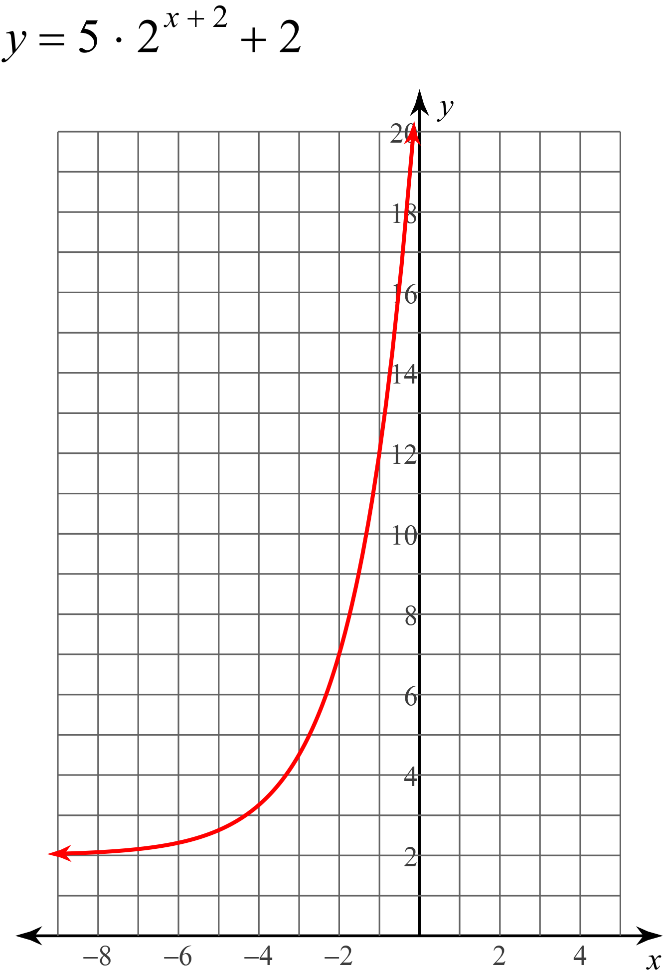 2. 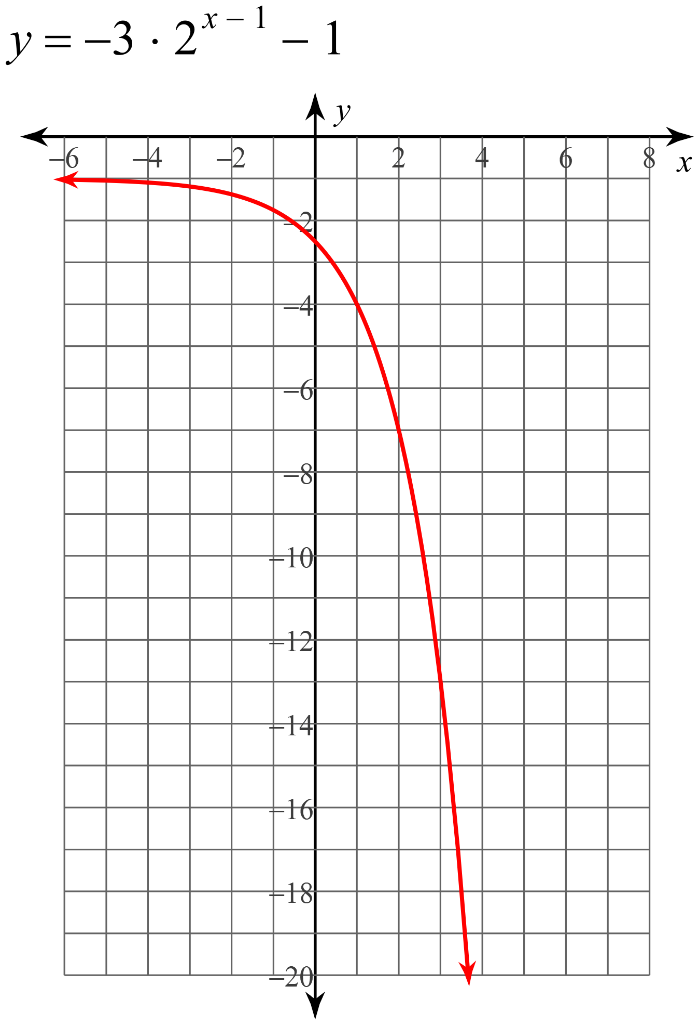 For questions 3 and 4 find the rate of change between 4 < x < 6 and determine the y intercept. 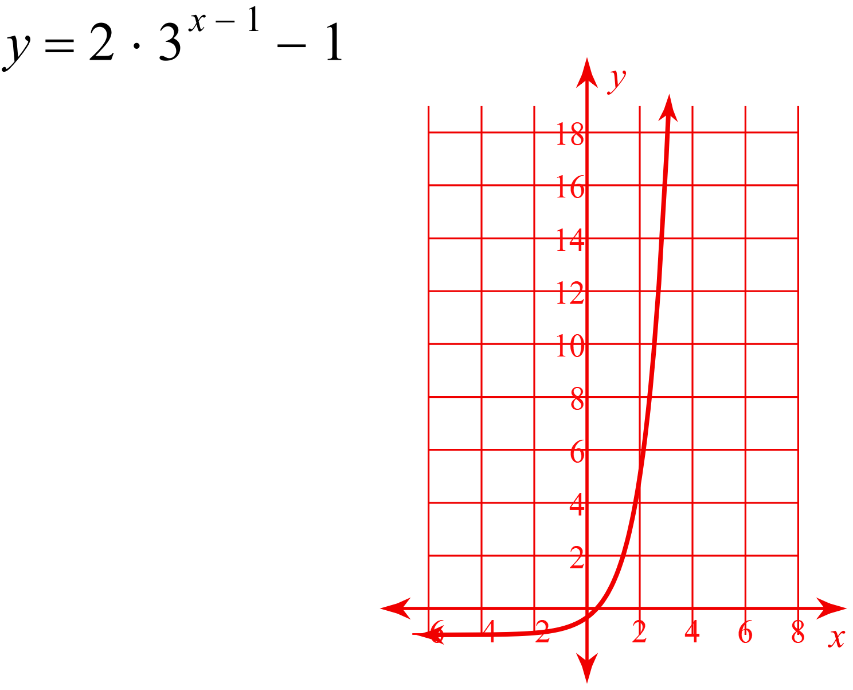 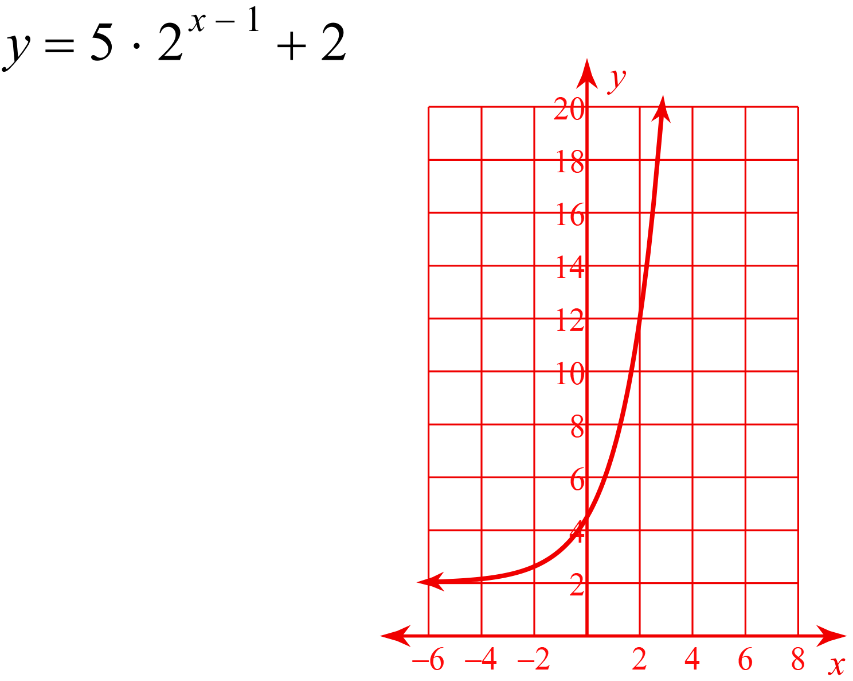 3. 				4. 5. Given the sequence: -16, 8, -4, 2 . . . .A. Write the explicit formula for the sequence B. Find the 8th term. 6. Your parents buy you a car for your 16th birthday for $25,000. You plan on selling it in 10 years. If your car is depreciating at a rate of 5% each year, then how much will you be able to sell your car for?